表單的頂端表單的底部營養金字塔（Pyramid of Nutrition）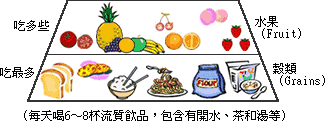 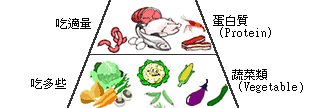 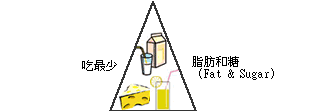 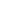 